АДМИНИСТРАЦИЯ ХАДЫЖЕНСКОГО ГОРОДСКОГО ПОСЕЛЕНИЯАПШЕРОНСКОГО РАЙОНАПОСТАНОВЛЕНИЕот 15.01.2016                                                                         № 13г. ХадыженскОб утверждении перечня муниципальных услуг и функций в сфере контрольно-надзорной деятельности     В соответствии с Федеральным законом от 27 июля 2010 года №210-ФЗ «Об организации предоставления государственных и муниципальных услуг», руководствуясь приказом управления информатизации и связи Краснодарского края от 05 ноября 2013 года №95 «Об утверждении рекомендуемого унифицированного реестра муниципальных услуг и функций в сфере контрольно-надзорной деятельности Краснодарского края», п о с т а н о в л я ю:     1.Утвердить перечень муниципальных услуг и функций в сфере контрольно-надзорной деятельности администрации Хадыженского городского поселения Апшеронского района (далее - перечень) (приложение №1).     2.Утвердить перечень муниципальных услуг и функций в сфере контрольно-надзорной деятельности администрации Хадыженского городского поселения Апшеронского района, в рамках которых осуществляется межведомственное информационное взаимодействие (приложение №2).     3.Отделам администрации Хадыженского городского поселения Апшеронского района внести изменения в муниципальные правовые акты, утверждающие административные регламенты предоставления муниципальных услуг и функций в сфере контрольно-надзорной деятельности, в соответствии с перечнем.     4. Постановление администрации Хадыженского городского поселения Апшеронского района от 09.11.2015 года № 487 «Об утверждении перечня муниципальных услуг и функций в сфере контрольно-надзорной деятельности» признать утратившим силу.     5. Отделу организационно-кадровой работы администрации Хадыженского городского поселения (Варельджан) обнародовать настоящее постановление в установленном порядке.     6.  Контроль за выполнением настоящего постановления оставляю за  собой.     7.   Постановление вступает в силу со дня его обнародования.Глава Хадыженского городского поселения Апшеронского района					         Ф.В. Кравцов                 ПЕРЕЧЕНЬмуниципальных услуг и функций в сфере контрольно-надзорной деятельности администрации Хадыженского городского поселения Апшеронского районаВедущий специалистюридического отдела                                                                           А. С. РусоваПЕРЕЧЕНЬмуниципальных услуг администрации Хадыженского городского поселения Апшеронского района, в рамках предоставления которых, осуществляется межведомственное информационное взаимодействиеЗемельные и имущественные отношения     1.Изменения вида разрешенного использования земельного участка и (или) объекта капитального строительства.     2. Предоставление земельных участков, находящихся в государственной или муниципальной собственности, гражданам для индивидуального жилищного строительства, ведения личного подсобного хозяйства в границах населенного пункта, садоводства, дачного хозяйства, гражданам и крестьянским (фермерским) хозяйствам для осуществления крестьянским (фермерским) хозяйством его деятельности.     3. Постановка граждан, имеющих трех и более детей, на учет в качестве лиц, имеющих право на предоставление им земельных участков, находящихся в государственной или муниципальной собственности, в аренду     4. Предоставление гражданам, имеющим трех и более детей, в аренду земельных участков для индивидуального жилищного строительства или для ведения личного подсобного хозяйства     5. Предоставление в собственность, аренду, безвозмездное пользование земельного участка, находящегося в государственной или муниципальной собственности, без проведения торгов     6. Предоставление земельных участков, находящихся в государственной или муниципальной собственности, на торгах     7. Предоставление земельных участков, находящихся в государственной или муниципальной собственности, отдельным категориям граждан в собственность бесплатно     8. Предварительное согласование предоставления земельного участка     9. Предоставление земельных участков, находящихся в государственной или муниципальной собственности, на которых расположены здания, сооружения, в собственность, аренду     10. Предоставление земельных участков, находящихся в государственной или муниципальной собственности, в постоянное (бессрочное) пользование     11. Предоставление в аренду без проведения торгов земельного участка, который находится в государственной или муниципальной собственности, на котором расположен объект незавершенного строительства    12. Утверждение схемы расположения земельного участка или земельных участков на кадастровом плане территории     13. Предоставление разрешения на условно разрешенный вид использования земельного участка или объекта капитального строительства    14. Отнесение земельного участка к землям определенной категории       15. Выдача согласия на залог права аренды земельного участка, на перенаем или субаренду земельного участка     16. Заключение соглашения о перераспределении земель и (или) земельных участков, находящихся в государственной или муниципальной собственности, и земель участков, находящихся в частной собственности     17. Выдача разрешения на использование земель или земельного участка, находящихся в государственной или муниципальной собственности, без предоставления земельного участка и установления сервитута     18. Заключение соглашения об установлении сервитута в отношении земельного участка, находящегося в государственной или муниципальной собственностиСтроительство     1.Выдача разрешения на строительство, реконструкцию объектов катального строительства.     2. Выдача разрешения на ввод в эксплуатацию построенных, реконструированных объектов капитального строительства.Социальное обслуживание     1. Принятие на учет граждан в качестве нуждающихся в жилых помещениях отдельных категорий граждан.     2. Внесение изменений в учетный данные граждан, состоящих на учете в качестве нуждающихся в жилых помещениях.Жилищно-коммунальное хозяйство     1.Согласование переустройства и (или) перепланировки жилого помещения      2. Согласование переустройства и (или) перепланировки нежилого помещения в многоквартирном доме.Ведущий специалистюридического отдела		                                                      А. С. Русова   №п/пНаименование услугиОтраслевой (функциональный) орган  администрации Хадыженского городского поселения Апшеронского района, предоставляющий услугу1I.Муниципальные услугиI.Муниципальные услугиI.Муниципальные услугиЗемельные и имущественные отношенияЗемельные и имущественные отношения11Предоставление земельных участков, находящихся в государственной или муниципальной собственности, гражданам для индивидуального жилищного строительства, ведения личного подсобного хозяйства в границах населенного пункта, садоводства, дачного хозяйства, гражданам и крестьянским (фермерским) хозяйствам для осуществления крестьянским (фермерским) хозяйством его деятельности.Юридический отдел22Постановка граждан, имеющих трех и более детей, на учет в качестве лиц, имеющих право на предоставление им земельных участков, находящихся в государственной или муниципальной собственности, в арендуЮридический отдел33Предоставление гражданам, имеющим трех и более детей, в аренду земельных участков для индивидуального жилищного строительства или для ведения личного подсобного хозяйстваЮридический отдел44Предоставление в собственность, аренду, безвозмездное пользование земельного участка, находящегося в государственной или муниципальной собственности, без проведения торговЮридический отдел55Предоставление земельных участков, находящихся в государственной или муниципальной собственности, на торгахЮридический отдел66Предоставление земельных участков, находящихся в государственной или муниципальной собственности, отдельным категориям граждан в собственность бесплатноЮридический отдел77Предварительное согласование предоставления земельного участкаЮридический отдел88Предоставление земельных участков, находящихся в государственной или муниципальной собственности, на которых расположены здания, сооружения, в собственность, арендуЮридический отдел99Предоставление земельных участков, находящихся в государственной или муниципальной собственности, в постоянное (бессрочное) пользованиеЮридический отдел110Предоставление в аренду без проведения торгов земельного участка, который находится в государственной или муниципальной собственности, на котором расположен объект незавершенного строительстваЮридический отдел111Утверждение схемы расположения земельного участка или земельных участков на кадастровом плане территорииЮридический отдел112Заключение нового договора аренды земельного участка без проведения торговЮридический отдел113Прекращение правоотношений с правообладателями земельных участковЮридический отдел114Предоставление разрешения на условно разрешенный вид использования земельного участка или объекта капитального строительстваОтдел архитектуры и градостроительства115Отнесение земельного участка к землям определенной категорииЮридический отдел116Регистрация и учет заявлений граждан, нуждающихся в получении садовых, огородных или дачных участковЮридический отдел117Прекращение правоотношений с арендаторами муниципального имуществаЮридический отдел118Заключение дополнительного соглашения или внесение изменений в договор аренды муниципального имущества или договор безвозмездного пользования муниципальным имуществомЮридический отдел119Выдача согласия на залог права аренды земельного участка, на перенаем или субаренду земельного участкаЮридический отдел220Заключение соглашения о перераспределении земель и (или) земельных участков, находящихся в государственной или муниципальной собственности, и земель участков, находящихся в частной собственностиЮридический отдел221Выдача разрешения на использование земель или земельного участка, находящихся в государственной или муниципальной собственности, без предоставления земельного участка и установления сервитутаЮридический отдел222Заключение соглашения об установлении сервитута в отношении земельного участка, находящегося в государственной или муниципальной собственностиЮридический отделЛ23Изменение вида разрешенного использования земельного участка и (или) объекта капитального строительстваОтдел архитектуры и градостроительства224Присвоение, изменение и аннулирование адресовОтдел архитектуры и градостроительства325Выдача разрешения на производство работ, связанных со вскрытием грунта в местах общего пользованияОтдел архитектуры и градостроительства526Предоставление муниципального имущества в аренду или безвозмездное пользование без проведения торговЮридический отделСтроительство627Выдача акта освидетельствования проведения основных работ по строительству (реконструкции) объекта индивидуального жилищного строительства с привлечением средств материнского (семейного) капиталаОтдел архитектуры и градостроительства628628Выдача разрешения на строительство, реконструкцию объектов капитального строительстваОтдел архитектуры и градостроительства729729Выдача разрешений на ввод в эксплуатацию построенных, реконструированных объектов капитального строительстваОтдел архитектуры и градостроительства830830Выдача градостроительных планов земельных участковОтдел архитектуры и градостроительстваАвтотранспорт и дорогиАвтотранспорт и дорогиАвтотранспорт и дорогиАвтотранспорт и дороги93199319Выдача специального разрешения на движение по автомобильным дорогам местного значения транспортного средства, осуществляющего перевозки опасных, тяжеловесных и (или) крупногабаритных грузовЮридический отделРегулирование предпринимательской деятельностиРегулирование предпринимательской деятельностиРегулирование предпринимательской деятельностиРегулирование предпринимательской деятельности1032Выдача разрешений на право организации розничного рынкаВыдача разрешений на право организации розничного рынкаОтдел экономики и регулирования потребительской сферыСоциальное обслуживание21332133Выдача разрешений на вступление в брак лицам, достигшим возраста шестнадцати летОтдел по вопросам культуры. молодёжи, спорта и физической культуры134134Предоставление информации об очередности  предоставления жилых помещений на условиях социального наймаЮридический отдел135135Предоставление социальной выплаты физическим лицам, в том числе молодым семьям, для частичной оплаты жилищного кредита или займа из средств бюджета Хадыженского городского поселения Апшеронского районаФинансовый отдел136136Признание граждан малоимущими в целях принятия их на учёт в качестве нуждающихся в жилых помещенияхЮридический отдел137137Принятие на учет граждан в качестве нуждающихся в жилых помещениях, предоставляемых по договорам социального наймаЮридический отдел638638Внесение изменений в учетные данные граждан, состоящих на учете в качестве нуждающихся в жилых помещенияхЮридический отдел11Архивный фонд и предоставление справочной информации139139Предоставление выписки из похозяйственной книгиОтдел организационно-кадровой работы140140Предоставление копий правовых актов администрации Хадыженского городского поселения Апшеронского районаОтдел организационно-кадровой работы241241Выдача справки с места жительства умершегоОтдел организационно-кадровой работы242242Выдача справки о составе семьиОтдел организационно-кадровой работы243243Выдача справки об иждивенииОтдел организационно-кадровой работы244244Предоставление выписки из реестра муниципального имуществаЮридический отдел22Жилищно-коммунальное хозяйство245245Согласование переустройства и (или) перепланировки жилого помещенияОтдел архитектуры и градостроительства246246Перевод жилого помещения в нежилое помещение или нежилого помещения в жилое помещениеОтдел архитектуры и градостроительства247247Предоставление жилых помещений муниципального специализированного жилищного фонда Юридический отдел248248Признание в установленном порядке жилых помещений пригодным (непригодным) для проживанияОтдел архитектуры и градостроительства249249Признание многоквартирного дома аварийным и подлежащим сносу или реконструкцииОтдел архитектуры и градостроительства250250Согласование переустройства и (или) перепланировки нежилого помещения в многоквартирном домеОтдел архитектуры и градостроительства251251Выдача порубочного билета на территории Хадыженского городского поселения Апшеронского районаОтдел архитектуры и градостроительства252252Предоставление жилого помещения муниципального жилищного фонда по договору социального наймаЮридический отдел353353Передача бесплатно в собственность граждан Российской Федерации на добровольной основе занимаемых ими жилых помещений в муниципальном жилищном фондеЮридический отдел554554Возврат платежей физических и юридических лиц по неналоговым доходам из бюджета муниципального образованияФинансовый отдел355355Принятие решения о признании жилых строений на садовых земельных участках пригодными (непригодными) для постоянного проживания Отдел архитектуры и градостроительстваII.Муниципальные функции в сфере контрольно-надзорной деятельностиII.Муниципальные функции в сфере контрольно-надзорной деятельностиII.Муниципальные функции в сфере контрольно-надзорной деятельностиII.Муниципальные функции в сфере контрольно-надзорной деятельности1111Осуществление муниципального земельного контроляЮридический отдел1212Осуществление муниципального  контроля в области благоустройства территории Хадыженского городского поселения Апшеронского районаЮридический отдел1313Осуществление   муниципального контроля за сохранностью автомобильных дорог местного значения в границах населенных пунктов Хадыженского городского поселения Апшеронского районаЮридический отдел4444Осуществление муниципального контроля в области торговой деятельностиОтдел экономики и регулирования потребительской сферы5555Осуществление муниципального жилищного контроляОтдел архитектуры и градостроительства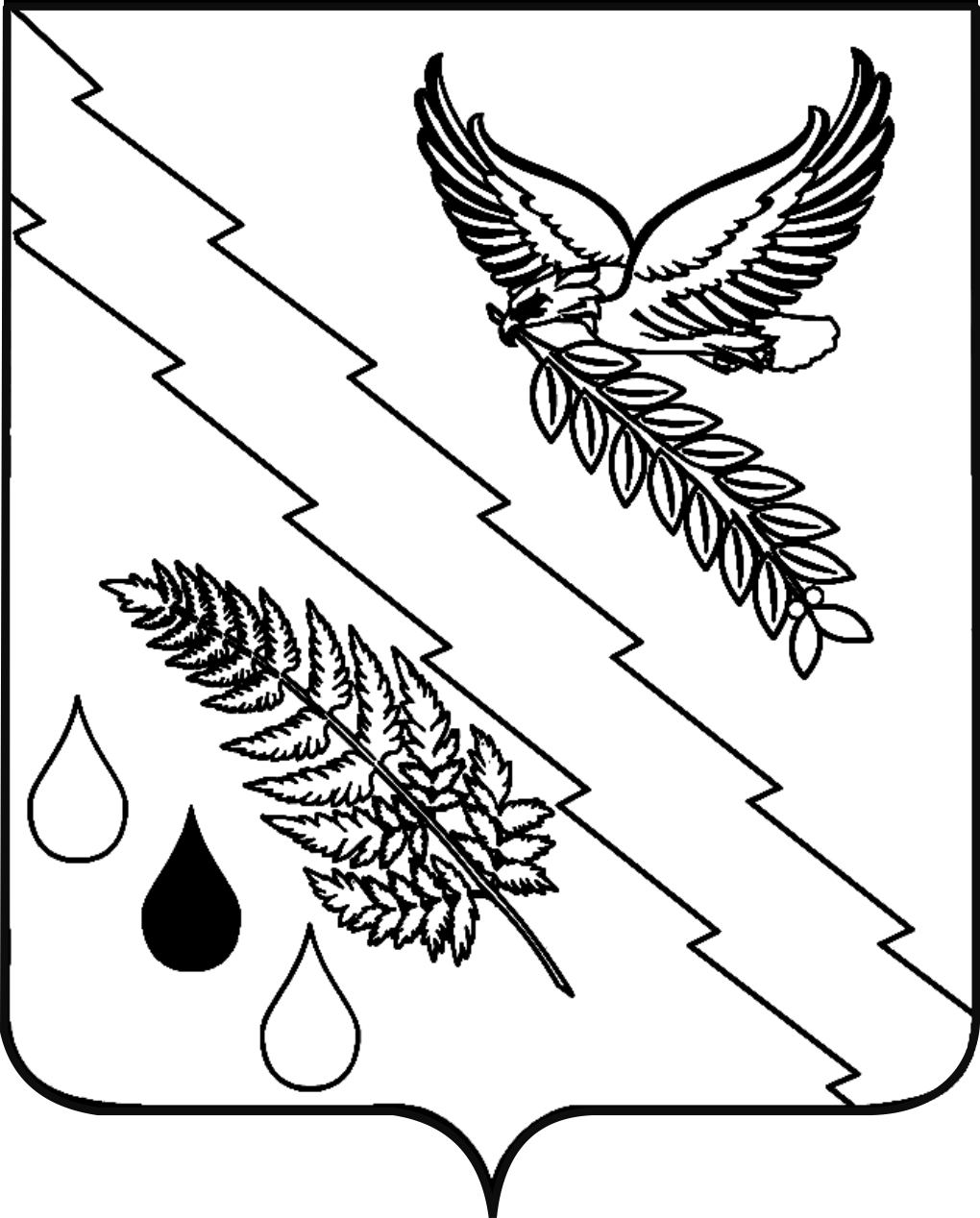 